GODZINY PRACY BIBLIOTEKI SZKOLNEJW ROKU SZKOLNYM 2023/2024PONIEDZIAŁEK                                                                                   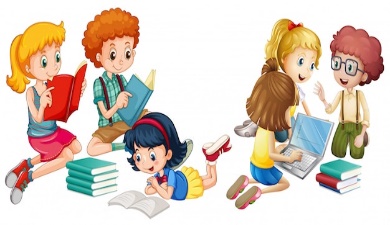 09.50 – 14.45WTOREK08.55 – 13.35ŚRODA 08.50-12.5013.35 – 14.35CZWARTEK08.50- 13.45PIĄTEK07.50 -13.50